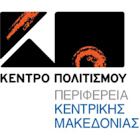 	                                       ΣΕ ΣΥΝΕΡΓΑΣΙΑ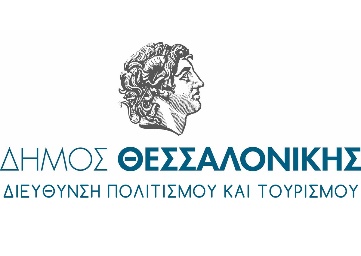 Δ Ε Λ Τ Ι Ο   Τ Υ Π Ο Υ«ΒΑΛΣ IN RED»με την Συμφωνική Ορχήστρα του Δήμου Θεσσαλονίκης υπό την διεύθυνση του Χάρη Ηλιάδη Μέγαρο Μουσικής Μ2Είσοδος ΕλεύθερηΠροκράτησηΤο Κέντρο Πολιτισμού Περιφέρειας Κεντρικής Μακεδονίας σε συνεργασία με την Διεύθυνση Πολιτισμού και Τουρισμού του Δήμου Θεσσαλονίκης σας προσκαλεί στην εορταστική εκδήλωση  «ΒΑΛΣ IN RED» με την Συμφωνική Ορχήστρα του Δήμου Θεσσαλονίκης υπό την διεύθυνση του Χάρη Ηλιάδη, την Τετάρτη 20 Δεκεμβρίου και ώρα 21:00 , στο Μέγαρο Μουσικής Θεσσαλονίκης αίθουσα Μ2, με ελεύθερη είσοδο. Φορέστε το πιο όμορφο κόκκινο ρούχο ή αξεσουάρ σας και αφεθείτε στη μαγεία του «Βαλς in Red».Το βαλς έχει συνδεθεί με τη χάρη, την ομορφιά και την ελαφράδα, με τις λαμπρές αίθουσες χορού, με τη χαρά και την αισιοδοξία που μας διακατέχουν στο κατώφλι κάθε νέας χρονιάς.Θα παρουσιάσουμε ένα εορταστικό πρόγραμμα που δεν περιορίζεται μόνο στον «βασιλιά» του βαλς Johann Strauss, αλλά περιλαμβάνει υπέροχες μελωδίες από μια πλειάδα συνθετών.Σ’ αυτή τη μοναδική μουσική βραδιά θα κυριαρχεί το κόκκινο του πάθους, του έρωτα της γιορτής.Συντελεστές:Συμφωνική Ορχήστρα Δήμου ΘεσσαλονίκηςΔιεύθυνση Ορχήστρας: Χάρης ΗλιάδηςΗ Είσοδος είναι ΕΛΕΥΘΕΡΗΠροκράτηση: Στο 2310- 602 599 , Δευτέρα- Παρασκευή 09:00 – 12:00Πληροφορίες: www.kepo.grΧΟΡΗΓΟΙ ΕΠΙΚΟΙΝΩΝΙΑΣ: ΕΡΤ3, 102 FM, 9.58 FM, ΕΡΤ ΣΕΡΡΕΣ, TV100, FM 100, FM 100.6, ΜΑΚΕΔΟΝΙΑ, MAKTHES.GR, ΤΥΠΟΣ ΘΕΣΣΑΛΟΝΙΚΗΣ, PARALLAXI, ΜΑΚΕΔΟΝΙΑ, MAKTHES.GR, ΤΥΠΟΣ ΘΕΣΣΑΛΟΝΙΚΗΣ,PARALLAXI, POLIS MAGAZINO, THESSTODAY, THES.GR, CITYPORTAL, KARFITSA, COSMOPOLITI.COM, ΚΟΥΛΤΟΥΡΟΣΟΥΠΑ, METROPOLIS 95.5 FM, VELVET 96.8 FM, ZOO 90.8 FM, METROSPORT, REPUBLICRADIO.GR, TRANZISTOR, GRTIMES.GR, VORIA.GR, V WOMAN, REAL, OPEN, DION, AVATONPRESS, StellasView.gr, Palmos 96.5 FM, Δημοτικό Ραδιόφωνο Πληροφορίεςwww.kepo.gr2310 6025992310 421059